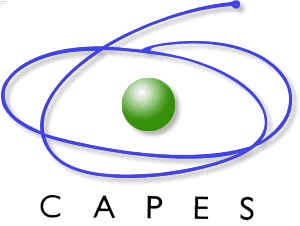 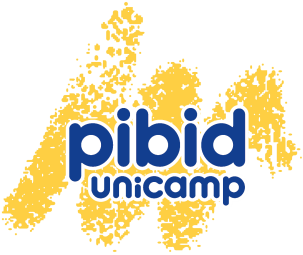 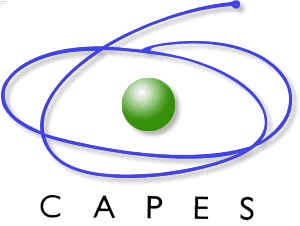 EDITAL DE SELEÇÃO DE BOLSISTAS – INICIAÇÃO À DOCÊNCIAPrograma Institucional de Bolsa de Iniciação à Docência – PIBIDFaculdade de Educação/UNICAMPSubprojeto PIBID FísicaCoordenação do Subprojeto: Profª Drª Elisabeth Barolli Estão abertas de 30/11 a 06/12 de 2016, as inscrições, para cadastro reserva em lista de espera, para o Processo Seletivo de Bolsistas de Iniciação à Docência, para preencher vagas na área de Física/Química, para o Programa Institucional de Bolsa de Iniciação à Docência (PIBID) – UNICAMP.I – DAS INSCRIÇÕESAs inscrições poderão ser feitas diretamente na Secretaria da Coordenação de Licenciaturas da Faculdade de Educação da UNICAMP, prédio principal, 1º andar, bloco F.II – DA DOCUMENTAÇÃO NECESSÁRIA À INSCRIÇÃO:1) Curriculum  Vitae2) Cópia da Integralização 3) Cópia: do CPF, RG e comprovante de endereço4) Cópia do comprovante dos dados bancários (a conta bancária não pode ser conjunta ou poupança, caso o aluno não tenha conta bancária terá que providenciar se for selecionado)5) Preenchimento de formulário de inscrição (disponível na Coordenação de Licenciaturas/FE)6) Preenchimento do Termo de Compromisso (disponível na Coordenação de Licenciaturas/FE)III - PRÉ-REQUISITOS1) Estar matriculado em um dos cursos:Licenciatura em Química (noturno/Diurno)Licenciatura em Física (noturno/Diurno)Licenciatura Integrada em Química/Física (noturno/Diurno)2) Ter disponibilidade para atender o calendário de atividades do ProjetoIV – DO LOCAL DE DESENVOLVIMENTO DAS ATIVIDADES Colégio Técnico de CampinasEndereço: Rua Culto a Ciência, 177 – Bairro Botafogo, CEP: 13020-060, Campinas – SPTelefone: (19) 3521.9900HTTP://www.cotuca.unicamp.br/V – DO PROCESSO DE SELEÇÃOV.a – Pré-SeleçãoNa fase de pré-seleção o Curriculum e a Integralização do(s) candidato(s) serão analisados pelos coordenadores do subprojeto da unidade.V.b – EntrevistasOs candidatos inscritos farão uma entrevista, realizada diretamente com os docentes responsáveis pelo subprojeto da unidade. Finalizadas as entrevistas, o(s) nome(s) do(s) aprovado(s) no Processo de Seleção será(ão) divulgado(s) na página da Faculdade de Educação na web (http://www.fe.unicamp.br/), no dia 13/12/2016. O(s) estudante(s) selecionado(s) estará(ão) apto(s) a participar das atividades tão logo haja a disponibilidade de vagas.VI – COMPROMISSOS DO BOLSISTAO(s) bolsista(s) selecionado(s) se compromete(m) a desenvolver todas as atividades previstas no subprojeto. Eventuais alterações e adequações poderão ser feitas em comum acordo entre os participantes e a coordenação do subprojeto.VII – CALENDÁRIO30/11/2016– Abertura das Inscrições06/12/2016– Encerramento das Inscrições12/12/2016– Entrevista com os candidatos selecionados13/12/2016– Divulgação do resultado final do(s) candidato(s) aprovado(s).Coordenação de LicenciaturasFaculdade de Educação/Caixa Postal  6120Universidade Estadual de Campinas - UNICAMPCEP: 13083-865 – Campinas, SP, BrasilFone: (19) 3521.5574 - e-mail: jota@unicamp.br